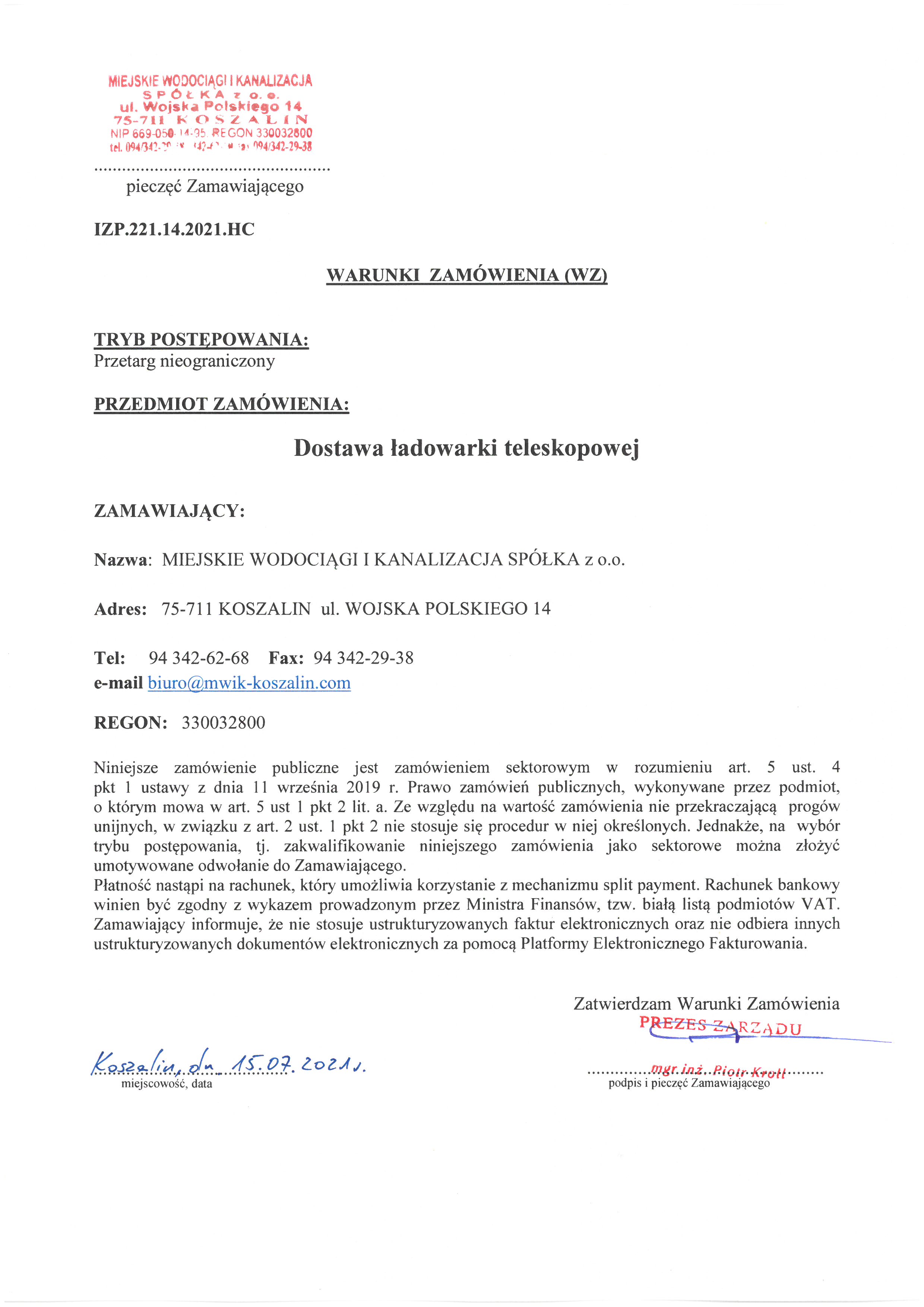 ...................................................       pieczęć ZamawiającegoIZP.221.14.2021.HCWARUNKI  ZAMÓWIENIA (WZ)TRYB POSTĘPOWANIA:       Przetarg nieograniczony PRZEDMIOT ZAMÓWIENIA:Dostawa ładowarki teleskopowejZAMAWIAJĄCY:Nazwa:  MIEJSKIE WODOCIĄGI I KANALIZACJA SPÓŁKA z o.o.Adres:   75-711 KOSZALIN  ul. WOJSKA POLSKIEGO 14Tel:     94 342-62-68    Fax:  94 342-29-38e-mail biuro@mwik-koszalin.comREGON:   330032800Niniejsze zamówienie publiczne jest zamówieniem sektorowym w rozumieniu art. 5 ust. 4 
pkt 1 ustawy z dnia 11 września 2019 r. Prawo zamówień publicznych, wykonywane przez podmiot, 
o którym mowa w art. 5 ust 1 pkt 2 lit. a. Ze względu na wartość zamówienia nie przekraczającą  progów unijnych, w związku z art. 2 ust. 1 pkt 2 nie stosuje się procedur w niej określonych. Jednakże, na  wybór trybu postępowania, tj. zakwalifikowanie niniejszego zamówienia jako sektorowe można złożyć umotywowane odwołanie do Zamawiającego.Płatność nastąpi na rachunek, który umożliwia korzystanie z mechanizmu split payment. Rachunek bankowy winien być zgodny z wykazem prowadzonym przez Ministra Finansów, tzw. białą listą podmiotów VAT. Zamawiający informuje, że nie stosuje ustrukturyzowanych faktur elektronicznych oraz nie odbiera innych ustrukturyzowanych dokumentów elektronicznych za pomocą Platformy Elektronicznego Fakturowania.						      		         Zatwierdzam Warunki Zamówienia							..........................................                                     	            	...................................................         miejscowość, data                                                                                                                                podpis i pieczęć ZamawiającegoZAMAWIAJĄCY:Miejskie Wodociągi i Kanalizacja Spółka z o.o. z siedzibą w Koszalinie przy ul. Wojska Polskiego 14 tel./fax.  94 342 62 68, 342 29 38TRYB UDZIELENIA ZAMÓWIENIAPrzetarg nieograniczony. Niniejsze zamówienie publiczne jest zamówieniem sektorowym w rozumieniu art. 5 ust. 4 
pkt 1 ustawy z dnia 11 września 2019 r. Prawo zamówień publicznych, wykonywane przez podmiot, o którym mowa w art. 5 ust 1 pkt 2 lit. a. Ze względu na wartość zamówienia nie przekraczającą  progów unijnych,  w związku z art. 2 ust. 1 pkt 2 nie stosuje się procedur 
w niej określonych. Postępowanie o udzielenie zamówienia prowadzone jest zgodnie 
z Regulaminem zamówień sektorowych Miejskich Wodociągów i Kanalizacji Sp. z o.o. 
w Koszalinie.Zamawiający przewiduje możliwość zastosowania procedury określonej w dyspozycji art. 44 Regulaminu zamówień sektorowych Miejskich Wodociągów i Kanalizacji Sp. z o.o. 
w Koszalinie tzn. Zamawiający najpierw dokona oceny ofert, a następnie zbada, 
czy wykonawca, którego oferta została oceniona jako najkorzystniejsza, nie podlega wykluczeniu oraz spełnia warunki udziału w postępowaniu.OPIS PRZEDMIOTU ZAMÓWIENIA:Przedmiotem zamówienia jest dostawa fabrycznie nowej ładowarki teleskopowej.Wspólny Słownik Zamówień kod: 34144710-8 Ładowarki jezdneZamówienie obejmuje: Dostawę fabrycznie nowej ładowarki teleskopowej wyprodukowanej w roku 2021 o następujących parametrach:silnik wysokoprężny o min. pojemności 3,6 l. z turbodoładowaniem o mocy min. 90 kW,wysokość podnoszenia max. 7 m,fotel pneumatyczny,pompa hydrauliczna o przepływie min. 135 l/min,kabina spełniająca normy ROPS/FOPS wyposażona w ogrzewanie, klimatyzację, wentylację z dodatkowym zabezpieczeniem dachu operatora,napęd na obie osie 4x4,sterowanie za pomocą joysticka z rewersem,łyżka ładowarkowa przeładunkowa o pojemności 2,0 m3,zaczep transportowy,centralne smarowanie,widły do palet PFB,udźwig na pełnej wysokości min.2000 kg,sygnalizacja ostrzegawcza typu kogut,dostawca musi zapewnić szkolenie operatorów w zakresie budowy i obsługi ładowarki teleskopowej,gwarancja na oferowaną ładowarkę musi wynosić co najmniej 24 miesiące lub 2000 motogodzin,odległość autoryzowanego stacjonarnego punktu serwisowego nie więcej niż 20 km od siedziby Zamawiającego,zapewniony czas reakcji w przypadku awarii ładowarki teleskopowej musi maksymalnie wynosić 48 godzin od zgłoszenia w dni robocze, a zakończenie naprawy maksymalnie 14 dni od daty jej rozpoczęcia.Ładowarka winna być wyposażona w: radioodtwarzacz CD/MP3, trójkąt ostrzegawczy, apteczkę, gaśnicę, tablice wyróżniającą i dywanik gumowy.OPIS SPOSOBU OBLICZANIA CENY:Cenę za wykonanie zamówienia należy podać w PLN netto i brutto z podatkiem VAT. W cenie należy uwzględnić wszystkie koszty dotyczące dostawy ładowarki z wymaganym wyposażeniem. Cena musi obejmować koszt dostawy ładowarki do zamawiającego – Oczyszczalnia Ścieków JAMNO, ul. Filtrowa, Koszalin.OPIS CZĘŚCI ZAMÓWIENIA:Zamawiający nie przewiduje dzielenia zamówienia na części (składania ofert częściowych).INFORMACJA O PRZEWIDYWANYCH ZAMÓWIENIACH UZUPEŁNIAJACYCH:Zamawiający nie przewiduje udzielenia zamówienia uzupełniającego.OPIS SPOSOBU PRZEDSTAWIENIA OFERT WARIANTOWYCH ORAZ WARUNKI, JAKIM MUSZĄ ODPOWIADAĆ OFERTY WARIANTOWE:Zamawiający nie przewiduje składania ofert wariantowych.TERMIN WYKONANIA ZAMÓWIENIA:Wymagany termin realizacji zamówienia do dnia 10.12.2021 r.WARUNKI UDZIAŁU W POSTĘPOWANIU ORAZ OPIS SPOSOBU DOKONANIA OCENY SPEŁNIENIA TYCH WARUNKÓW:O udzielenie zamówienia mogą ubiegać się wykonawcy którzy spełniają warunki dotyczące:zdolności do występowania w obrocie gospodarczym,uprawnień do prowadzenia określonej działalności gospodarczej lub zawodowej o ile wynika to z odrębnych przepisówsytuacji ekonomicznej i finansowej,zdolności technicznej lub zawodowejPotwierdzenia wymagają następujące warunki:Wykonawca musi być ubezpieczony od odpowiedzialności cywilnej od prowadzonej działalności.O udzielenie zamówienia mogą ubiegać się wykonawcy, którzy nie podlegają wykluczeniu 
na podstawie art. 18 Regulaminu udzielania zamówień sektorowych MWiK Sp. z o.o.Wykonawca może polegać na zdolnościach lub sytuacji innych podmiotów, musi udowodnić zmawiającemu, że podczas realizacji zamówienia będzie dysponował niezbędnymi zasobami tych podmiotów. Podmiot ten przedstawia zobowiązanie do oddania wykonawcy do dyspozycji niezbędnych zasobów na potrzeby realizacji zamówienia.Wykonawcy mogą o udzielenie zamówienia ubiegać się wspólnie, ustanawiając pełnomocnika do reprezentowania ich w postępowaniu o udzielenie zamówienia lub do reprezentowania 
w postępowaniu i zawarcia umowy w postępowaniu.Przepisy dotyczące wykonawcy stosuje się odpowiednio do wykonawców wspólnie ubiegających się o zamówienie.Jeżeli oferta wykonawców ubiegających się wspólnie o zamówienia została wybrana, zamawiający może żądać przed zwarciem umowy w sprawie zamówienia umowy regulującej współpracę tych wykonawców.Zamawiający oceni spełnienia tych warunków na podstawie złożonych oświadczeń 
i dokumentów. Oświadczenia powinny być podpisane przez upoważnionego przedstawiciela wykonawcy, a dokumenty w formie oryginału lub potwierdzonej przez upoważnionego przedstawiciela  kopii.Brak wymaganych oświadczeń i dokumentów będzie skutkowało odrzuceniem oferty.OŚWIADCZENIA I DOKUMENTY JAKIE MAJĄ DOSTARCZYĆ WYKONAWCY 
W CELU POTWIERDZENIA SPEŁNIENIA WARUNKÓW UDZIAŁU 
W POSTĘPOWANIU:W celu potwierdzenia spełnienia warunków udziału w postępowaniu należy złożyć następujące oświadczenia i dokumenty stanowiące załącznik do oferty:Formularz oferty Załącznik  nr 1Oświadczenie dotyczące spełnienia warunków udziału w postępowaniu.Załącznik  nr 2Opłacona polisa wraz z dowodem opłaty, a w przypadku jej braku inny dokument potwierdzający, że wykonawca jest ubezpieczony od odpowiedzialności cywilnej w zakresie prowadzonej działalności związanej z przedmiotem zamówienia.W przypadku oferty składanej przez Wykonawców ubiegających się wspólnie o udzielenie zamówienia, oświadczenia o spełnieniu każdego z warunków składa co najmniej jeden z tych wykonawców albo wszyscy wspólnie.W celu wykazania braku podstaw do wykluczenia z postępowania wykonawca składa następujące dokumenty:Załącznik  nr 3Oświadczenie dotyczące przesłanek wykluczenia z postępowania.  Na dzień składania ofert Wykonawca składa oświadczenie o spełnieniu warunków udziału 
w postępowaniu, braku podstaw do wykluczenia. Jeżeli wykonawca powołuje się na zasoby innych podmiotów przy realizacji zamówienia zamieszcza informacje o tych podmiotach 
w oświadczeniach.Ponad to należy do oferty załączyć następujące dokumenty:Załącznik nr 4Oświadczenie wykonawcy w zakresie wypełnienia obowiązków informacyjnych przewidzianych w art. 13 lub art. 14 RODOZałącznik nr 5Dowód wpłaty wadium.Załącznik nr 6Szczegółowa specyfikacja dotycząca oferowanej ładowarki.Uwaga:Wszystkie powyższe dokumenty muszą być, pod rygorem odrzucenia oferty, wypełnione 
i podpisane przez upoważnionych przedstawicieli Wykonawcy zgodnie z dokumentem określającym status prawny Wykonawcy lub załączonym do oferty pełnomocnictwem.Załącznik nr 7Oświadczenie o przynależności do grupy kapitałowej – oświadczenie należy złożyć droga elektroniczną na adres: biuro@mwik-koszalin.com do trzech dni od dnia otwarcia ofert.OPIS SPOSOBU UDZIELANIA WYJAŚNIEŃ DOTYCZĄCYCH WARUNKÓW ZAMÓWIENIA Każdy wykonawca ma prawo zwrócić się do zamawiającego o wyjaśnienie treści Warunków Zamówienia.Pytania wykonawców muszą być formułowane na piśmie na adres: Miejskie Wodociągi 
i Kanalizacja Spółka z o.o. 75-711 Koszalin ul. Wojska Polskiego 14 lub faksem: 94 342-29-38 (potwierdzonym niezwłocznie pismem).  Zamawiający niezwłocznie udzieli wyjaśnienia, chyba że pytanie wpłynęło do Zamawiającego na mniej niż 6 dni przed upływem terminu składania ofert.Zamawiający jednocześnie prześle pisemną treść wyjaśnienia wszystkim wykonawcom, którzy pobrali Warunki Zamówienia i zamieści na stronie internetowej MWiKW szczególnie uzasadnionych przypadkach, Zamawiający może w każdym czasie, przed upływem terminu do składania ofert, zmodyfikować treść Warunków Zamówienia. Dokonane w ten sposób uzupełnienie stanie się częścią Warunków Zamówienia, zostanie przekazane wszystkim wykonawcom i będzie dla nich wiążące.W celu zapewnienia wykonawcom odpowiedniego czasu na wzięcie pod uwagę modyfikacji podczas przygotowywania ich ofert, zamawiający może przedłużyć w miarę potrzeby termin składania ofert.Zamawiający nie przewiduje zwołania zebrania oferentów. WSKAZANIE OSÓB UPRAWNIONYCH DO POROZUMIEWANIA SIĘ 
Z WYKONAWCAMI:Osobami uprawnionymi do porozumiewania się z wykonawcami są:Zdzisław Sędecki – Kierownik Działu Transportu  tel. 94 342 06 42 lub 508 171 300Roman Pieślak – Kierownik Działu Inwestycji, Remontów i Zamówień Publicznych 
tel. 94 342-62-68 wew.81 Helena Chrzanowska –Specjalista w Dziale Inwestycji, Remontów i Zamówień Publicznych tel. 94 342-62-68 wew. 68             WYMAGANIA DOTYCZĄCE WADIUM:Wykonawca przystępujący do przetargu jest obowiązany wnieść wadium w wysokości: 
9 000,00zł (słownie: dziewięć tysięcy zł 00/100)Oferta, która nie będzie zabezpieczona dopuszczalną formą wadium zostanie odrzucona.Wadium może być wniesione w pieniądzu, gwarancjach bankowych, gwarancjach ubezpieczeniowych, poręczeniu bankowym.Wadium wpłacane w pieniądzu:należy wnieść przelewem na rachunek Zamawiającego: PKO BP  I Oddział Centrum 
w Koszalinie nr 84 1020 2791 0000 7302 0009 3609,wniesione w pieniądzu wadium musi się znaleźć na koncie zamawiającego przed termin otwarcia ofert,zamawiający przechowa na rachunku bankowym i zwróci je wraz z odsetkami wynikającymi z umowy rachunku bankowego, na którym było ono przechowywane, pomniejszonymi o koszty prowadzenia rachunku i prowizji bankowej za przelew pieniędzy na rachunek bankowy wskazany przez wykonawcę.Wadium wpłacone w innej formie niż pieniądz:oryginalne dokumenty należy złożyć w kasie Spółki przed terminem otwarcia ofert, 
a kserokopię dołączyć do oferty.Zamawiający niezwłocznie zwróci wadium, jeżeli:upłynął termin związania z ofertą w pkt 14 warunków zamówienia,zawarto umowę w sprawie zamówienia i wniesiono zabezpieczenie należytego wykonania tej umowy,zamawiający unieważnił postępowanie o udzielenie zamówienia.Zamawiający zwróci  niezwłocznie wadium na wniosek wykonawcy:który wycofa ofertę przed terminem wyznaczonym do składania ofert,który został wykluczony z postępowania,którego oferta została odrzucona.Zamawiający zatrzyma wadium, jeżeli wykonawca, którego oferta została wybrana:odmówi podpisania umowy na warunkach określonych w ofercie,nie wniósł wymaganego zabezpieczenia należytego umowy (jeśli było wymagane),zawarcie umowy stanie się niemożliwe z przyczyn leżących po stronie wykonawcy.TERMIN ZWIĄZANIA OFERTĄ:Wykonawca jest związany niniejszą ofertą od upływu terminu otwarcia ofert przez 30 dni. OPIS PRZYGOTOWANIA OFERTY:Oferta musi być sporządzona w języku polskim, pismem czytelnym. Treść oferty musi odpowiadać treści Warunków Zamówienia.Oferta oraz wszystkie wymagane załączniki wymagają podpisu osób uprawnionych do reprezentowania firmy. Poprawki w ofercie muszą być naniesione czytelnie oraz opatrzone podpisem osoby  uprawnionej do podpisania oferty. Wymagane dokumenty należy przedstawić w formie oryginałów lub kserokopii. Dokumenty złożone w formie kserokopii muszą być opatrzone klauzulą „za zgodność 
z oryginałem”,  podpisane i datowane przez wykonawcę.Oferty składa się w jednym egzemplarzu.Ofertę, zawierającą wszystkie wymagane Warunkami Zamówienia dokumenty, należy złożyć zszytą w nieprzejrzystej, zamkniętej kopercie.Kopertę, opatrzoną nazwą i dokładnym adresem wykonawcy  należy opisać:Oferta na dostawę ładowarki teleskopowejNie otwierać przed godz. 1015 w dniu 29.07.2021 r.Każdy wykonawca  może złożyć tylko jedną ofertę.MIEJSCE I TERMIN SKŁADANIA I OTWARCIA OFERT:Oferty należy składać do dnia 29.07.2021 r. do godz. 1000 w Biurze Handlowym 
w siedzibie Zamawiającego w Koszalinie przy ul. Wojska Polskiego 14.Otwarcie ofert nastąpi w dniu 29.07.2021 r. o godz. 1015 w siedzibie Zamawiającego 
w Koszalinie przy ul. Wojska Polskiego 14 w pokoju nr 313.Otwarcie ofert jest jawne. Bezpośrednio przed otwarciem ofert zamawiający poda kwotę jaką zamierza przeznaczyć na sfinansowanie zamówienia. Po otwarciu ofert zamawiający poda nazwy (firmy) oraz adresy wykonawców, a także informacje dotyczące ceny, terminu wykonania zamówienia, okresu gwarancji i warunków płatności zawartych 
w ofertach. Na stronie internetowej zamawiający zamieści informacje z otwarcia ofert dotyczące: kwoty jaką zamierza przeznaczyć na sfinansowanie zamówienia,firmy oraz adresy wykonawców którzy złożyli oferty w terminie,ceny, termin wykonania zamówienia, okres gwarancji i warunki płatności zawarte 
w ofertachOPIS KRYTERIÓW, KTÓRYMI ZAMAWIAJĄCY BĘDZIE SIĘ KIEROWAŁ PRZY WYBORZE OFERTY ORAZ OPIS SPOSOBU OBLICZENIA CENY:Kryterium wyboru najkorzystniejszej oferty będzie cena brutto za dostawę każdej z części przetargu (z VAT)  – 100%.Cena zgodna ze wzorem: C= (Cn :  Cb) x 100 x 100%= ilość uzyskanych punktówgdzie:Cn - najniższa cena oferty brutto spośród ofert nieodrzuconychCb – cena oferty badanej nieodrzuconej100 – wskaźnik stały100% - procentowe znaczenie kryterium ceny Zamawiający uzna za najkorzystniejsza ofertę która uzyska największą liczbę punktów.INFORMACJE DOTYCZACE WALUT OBCYCH:Wszelkie rozliczenia odbywać się będą w złotych polskich.WYMAGANIA DOTYCZĄCE ZABEZPIECZENIA NALEŻYTEGO UMOWY:Zamawiający nie przewiduje wniesienia zabezpieczenia należytego wykonania umowy. ISTOTNE DLA STRON POSTANOWIENIA UMOWY:Zamawiający wymaga, aby wykonawca zawarł umowę o zamówienie zgodną ze wzorem, który stanowi załącznik do niniejszych warunków zamówienia.INFORMACJA O FORMALNOSCIACH JAKIE POWINNY BYĆ DOPEŁNIONE PO WYBORZE OFERTY W CELU ZAWARCIA UMOWY W SPRAWIE ZAMÓWIENIA:Przed zawarciem umowy Wykonawca, którego oferta zostanie wybrana jako najkorzystniejsza powinien:w przypadku podmiotów ubiegających się o zamówienie wspólnie, umowę regulującą współpracę tych podmiotów.ŚRODKI OCHRONY PRAWNEJ PRZYSŁUGUJĄCE WYKONAWCY W TOKU POSTĘPOWANIA O UDZIELENIE ZAMÓWIENIA:Niniejsze zamówienie publiczne jest zamówieniem sektorowym w rozumieniu art. 132 ust 1 pkt. 4 ustawy Prawo zamówień publicznych. Ze względu na wartość zamówienia nie przekraczającą kwot progowych określonych w art. 133 ust 1 ustawy, nie stosuje się procedur w niej określonych. Jednakże, na wybór trybu postępowania, tj. zakwalifikowanie niniejszego zamówienia jako sektorowe można złożyć umotywowane odwołanie do Zamawiającego................................................   pieczęć adresowa  Wykonawcy				..................................dnia .........................FORMULARZ OFERTOWYMiejskie Wodociągi i KanalizacjaSpółka z o.o.75-711 Koszalinul. Wojska Polskiego 14………………………………………………………………………………………………..……………………………………………………………………………………………………..(nazwa firmy, siedziba)NIP ………………………………………. REGON…………………………………………..tel./fax. ……………………………………. e-mail ……………………………………………Przystępując do postępowania w sprawie udzielenia zamówienia, na:Dostawę ładowarki teleskopowejOferujemy realizację w/w zadania za cenę ofertową, obliczoną zgodnie z wymogami pobranymi od zamawiającego Warunkami Zamówienia w wysokości:Oferujemy realizację w/w zadania za cenę ofertową, obliczoną zgodnie z wymogami pobranymi od zamawiającego Warunkami Zamówienia w wysokości:cena netto za dostawę ładowarki teleskopowej wynosi …………………zł (słownie: ………………………………………………………………..zł)   cena brutto wraz z należytym podatkiem VAT w wysokości … %, wynosi: ……………… zł (słownie:…………………….……………………………………………………...………. zł) Całość zamówienia zobowiązujemy się wykonać w terminie: …………………………..…….Oświadczamy, że akceptujemy warunki płatności …................. dni po złożeniu faktury i kary umowne określone przez zamawiającego.Oświadczamy, że udzielimy gwarancji oferowaną ładowarkę …… miesiące lub …… motogodzin(należy bezwzględnie wypełnić miejsca wykropkowane)Oświadczamy, że przewidujemy/nie przewidujemy  powierzenie podwykonawcom realizacje zamówienia w części ……………………………………………………………………………Jednocześnie oświadczamy, że:Zapoznaliśmy się ze Warunkami  Zamówienia i przed złożeniem niniejszej oferty jesteśmy związani zawartymi w niej zasadami postanowień,Posiadamy uprawnienia do realizacji przedmiotowego zamówienia zgodnie 
z obowiązującymi przepisami,Niniejsza oferta w pełni spełnia wymagania zawarte w WZ,Zdobyliśmy wszystkie niezbędne informacje do przygotowania oferty,Pozostajemy związani niniejszą ofertą przez 30 dni od dnia, w którym upłynął termin składania ofert,Zapoznaliśmy się z treścią wzoru umowy, który został załączony do WZ  i zobowiązujemy się w przypadku wyboru naszej oferty do zawarcia umowy na wymienionych w niej warunkach i w miejscu i terminie wyznaczonym przez Zamawiającego,Załącznikami do niniejszej oferty są:Załącznik nr 1 …………………………………………………………………………..Załącznik nr 2 …………………………………………………………………………..Załącznik nr 3 …………………………………………………………………………..Załącznik nr 4 …………………………………………………………………………..Załącznik nr 5 …………………………………………………………………………..Załącznik nr 6 …………………………………………………………………………..Załącznik nr 7 …………………………………………………………………………..Oferta składa się z ……………. stron ponumerowanych…………….……. (miejscowość), dnia ………….……. r. 							…………………………………………(podpis)PROJEKT   UMOWYUMOWAzawarta w  dniu ............................w Koszalinie, pomiędzyMiejskimi Wodociągami i Kanalizacją Spółką z o.o. z siedzibą w Koszalinie przy ul. Wojska Polskiego 14 wpisaną do Rejestru Przedsiębiorców Krajowego Rejestru Sądowego pod numerem KRS 0000031299, akta rejestrowe przechowywane są w Sądzie Rejonowym 
w Koszalinie IX Wydział Krajowego Rejestru Sądowego, NIP 669-050-14-95, REGON 330032800, wysokość Kapitału Zakładowego 182.611.500,00 zł, zwaną dalej „Zamawiającym” reprezentowaną przez:............................................. - ............................................................................................... - ..................................................a,....................................................................................................................................................................................................................................................................................................................... zwanym dalej „Wykonawcą” reprezentowana przez:............................................. - ............................................................................................... - ..................................................na dostarczenie ładowarki teleskopowejw wyniku postępowania o udzielenie zamówienia sektorowego w trybie przetargu nieograniczonego, na podstawie oferty złożonej przez Wykonawcę, wybranej jako najkorzystniejszą, przy zastosowanym kryterium cenowym, bez stosowania przepisów ustawy 
z dnia 29 stycznia 2004r. Prawo zamówień publicznych, Dz. U. z 2018r., poz. 1986 wraz ze zm. – art. 133 ust. 1 PZP.§ 1Wykonawca zobowiązuje się do dostarczenia Zamawiającemu ładowarki teleskopowej marki ……………, typ ……..…., model ………………, wyprodukowanej w 2021 roku 
o następujących parametrach:silnik wysokoprężny o min. pojemności 3,6 l. z turbodoładowaniem o mocy min. 
90 kW,wysokość podnoszenia max. 7 m,fotel pneumatyczny,pompa hydrauliczna o przepływie min. 135 l/min,kabina spełniająca normy ROPS/FOPS wyposażona w ogrzewanie, klimatyzację, wentylację z dodatkowym zabezpieczeniem dachu operatora,napęd na obie osie 4x4,sterowanie za pomocą joysticka z rewersem,łyżka ładowarkowa przeładunkowa o pojemności 2,0 m3,zaczep transportowy,centralne smarowanie,widły do palet PFB,udźwig na pełnej wysokości min.2000 kg,sygnalizacja ostrzegawcza typu kogut.Ładowarka winna być wyposażona w: radioodtwarzacz CD/MP3, trójkąt ostrzegawczy, apteczkę, gaśnicę, tablice wyróżniającą i dywanik gumowy.Wykonawca oświadcza, że oferowana maszyna, stanowiąca przedmiot umowy jest fabrycznie nowa, stanowi własność Wykonawcy, jest wolna od wad fizycznych i prawnych, nie mają do niej prawa osoby trzecie, nie jest przedmiotem żadnego postępowania w tym egzekucyjnego oraz zabezpieczającego.Integralną częścią niniejszej umowy są warunki zamówienia i oferta przetargowa.§ 2Zamawiający zastrzega sobie prawo sprawdzenia przestrzegania przez Wykonawcę jakości określonych w § 1 parametrów.Wykaz dokumentów wymaganych przy dostawie:instrukcja eksploatacyjna w języku polskim,katalog części zamiennych,dokumentacja techniczna,deklaracja zgodności,warunki gwarancji (serwis gwarancyjny i pogwarancyjny).§ 3W ramach dostawy przedmiotu umowy, Wykonawca przeprowadzi szkolenie pracowników wyznaczonych przez Zamawiającego w zakresie obsługi, konserwacji i prawidłowego eksploatowania maszyny.Termin szkolenia zostanie ustalony przez strony umowy w dniu protokolarnego odbioru maszyny od Wykonawcy.§ 4Termin dostawy ładowarki do dnia 10.12.2021 r. O terminie dostawy Wykonawca zawiadomi Zamawiającego co najmniej na dzień przed planowanym terminem.§ 5Za dostawę fabrycznie nowej ładowarki teleskopowej objętej umową ustala się wynagrodzenie umowne:netto: ………………………….. zł (słownie: ………………………………………zł)brutto, łącznie z podatkiem VAT (w wysokości  … %):  ……………………………zł(słownie: ……………………………………………………………………………zł), w tym:Wynagrodzenie umowne ustalone w ust. 1 obejmuje koszty:podstawowego przedmiotu zamówienia,dostawy ładowarki do siedziby Zamawiającego – Oczyszczalnia Ścieków JAMNO, 
ul. Filtrowa, Koszalin.Wykonawca gwarantuje stałość ceny za przedmiot umowy.Należności regulowane będą z konta Zamawiającego w PKO BP  Koszalin 84 1020 2791 0000 7302 0009 3609 na konto Wykonawcy podane na fakturze.Podstawą wystawienia faktury będzie protokół zdawczo-odbiorczy dostawy  ładowarki podpisany przez strony.Zapłata wynagrodzenia przez Zamawiającego nastąpi w ciągu do 30 dni od daty doręczenia prawidłowo wystawionej przez Wykonawcę faktury VAT zgodnie z ust. 5 na rachunek bankowy Wykonawcy, który umożliwi korzystanie z mechanizmu split payment. Rachunek bankowy winien być zgodny z wykazem prowadzonym przez Ministra Finansów, tzw. białą listą podmiotów VAT. Zamawiający informuje, że nie stosuje ustrukturyzowanych faktur elektronicznych oraz nie odbiera innych ustrukturyzowanych dokumentów elektronicznych za pomocą Platformy Elektronicznego Fakturowania.Zamawiający może, po powiadomieniu Wykonawcy, wstrzymać płatność za wykonanie przedmiotu Umowy, jeżeli dostarczone pojazd zostanie zareklamowane.Za opóźnienie w spełnieniu świadczenia Wykonawcy przysługują odsetki ustawowe za opóźnienie w transakcjach handlowych.§ 6W przypadku niewykonania lub nienależytego wykonania umowy przez Wykonawcę, Zamawiający ma prawo naliczyć Wykonawcy następujące kary umowne:Za opóźnienie w wykonaniu umowy w wysokości 0,3% łącznego wynagrodzenia brutto 
za każdy dzień opóźnienia. Za opóźnienie w usunięciu wad stwierdzonych przy odbiorze w wysokości 0,3 % wynagrodzenia brutto za każdy dzień opóźnienia, liczony od dnia następnego po upływie terminu wyznaczonego przez Zamawiającego na usunięcie wad.W przypadku odstąpienia od umowy przez Zamawiającego z przyczyn leżących po stronie Wykonawcy lub w przypadku odstąpienia od umowy przez Wykonawcę z przyczyn niezawinionych przez Zamawiającego 10% łącznej ceny umownej brutto.§ 7Wykonawca udziela Zamawiającemu gwarancji na zakupioną ładowarkę …… miesiące lub ………… motogodzin.Okres gwarancji rozpoczyna się od następnego dnia po podpisaniu protokołu zdawczo-odbiorczego, o którym mowa § 4 ust. 5.Wykonawca oświadcza, że zapewni czas reakcji w przypadku awarii ładowarki teleskopowej do 48 godzin od zgłoszenia w dni robocze, a zakończenie naprawy maksymalnie 14 dni od daty jej rozpoczęcia.§ 8Strony zobowiązują się do zachowania w tajemnicy wszelkich informacji związanych 
z realizacją umowy, w szczególności nieujawniania i niewykorzystywania informacji stanowiących tajemnicę przedsiębiorstwa, informacji posiadających wartość gospodarczą.W przypadku naruszenia obowiązku zachowania w tajemnicy informacji, o których mowa 
w ust. 1 przez jedną ze stron, druga Strona będzie upoważniona do odszkodowania zgodnie 
z obowiązującymi przepisami Kodeksu cywilnego.§ 9Zmiany umowy wymagają formy pisemnej pod rygorem nieważności. W razie zaistnienia istotnej zmiany okoliczności powodujących, że wykonanie umowy nie leży w interesie publicznym, czego nie można było przewidzieć w chwili zawarcia umowy, Zamawiający bez rygoru zapłaty kar umownych może odstąpić od umowy w terminie 30 dni od powzięcia wiadomości o tych okolicznościach. W przypadku, o którym mowa w ust. 2, Wykonawca może żądać wyłącznie wynagrodzenia należnego z tytułu wykonania zrealizowanej części umowy .W pisemnym oświadczeniu o odstąpieniu od umowy lub jej części, Zamawiający jest obowiązany podać przyczyny odstąpienia, a zwłaszcza podać warunki i zasady rozliczenia umowy.§ 10Zamawiający dopuszcza możliwość dokonania następujących zmian postanowień zawartej umowy w stosunku do treści oferty Wykonawcy:wynagrodzenia umownego ustalonego w § 5 ust.1 w przypadku ustawowej zmiany podatku  VAT.Podstawą dokonania zmian, o których mowa w ust. 1 pkt a będzie wejście w życie obowiązujących przepisów o podatku od towarów i usług.§ 11W sprawach nieuregulowanych niniejszą umową mają zastosowanie przepisy Kodeksu Cywilnego.Ewentualne spory wynikłe z umowy rozstrzygać będzie sąd powszechny właściwy dla siedziby Zamawiającego.§ 12Umowę sporządzono w 2 egzemplarzach, po 1 egzemplarze dla każdej ze stron.WYKONAWCA								ZAMAWIAJĄCYZamawiający:………………………………………………………………(pełna nazwa/firma, adres)Wykonawca:………………………………………………………………(pełna nazwa/firma, adres, 
w zależności od podmiotu: NIP/PESEL, KRS/CEiDG)reprezentowany przez:………………………………………………………………(imię, nazwisko, stanowisko/podstawa do  reprezentacji)Oświadczenie wykonawcy DOTYCZĄCE SPEŁNIANIA WARUNKÓW UDZIAŁU W POSTĘPOWANIU 
Na potrzeby postępowania o udzielenie zamówienia publicznego pn. ………………………………………………… (nazwa postępowania), prowadzonego przez …………………………………………………(oznaczenie zamawiającego), oświadczam, co następuje:INFORMACJA DOTYCZĄCA WYKONAWCY:Oświadczam, że spełniam warunki udziału w postępowaniu określone przez zamawiającego w ……..…………………………………………………..………………………………………….. (wskazać dokument i właściwą jednostkę redakcyjną dokumentu, w której określono warunki udziału w postępowaniu).…………….……. (miejscowość), dnia ………….……. r. 							…………………………………………(podpis)INFORMACJA W ZWIĄZKU Z POLEGANIEM NA ZASOBACH INNYCH PODMIOTÓW: Oświadczam, że w celu wykazania spełniania warunków udziału w postępowaniu, określonych przez zamawiającego w………………………………………………………...……….. (wskazać dokument 
i właściwą jednostkę redakcyjną dokumentu, w której określono warunki udziału 
w postępowaniu), polegam na zasobach następującego/ych podmiotu/ów: ……………………………………………, w następującym zakresie: ………………………………………… (wskazać podmiot i określić odpowiedni zakres dla wskazanego podmiotu). …………….……. (miejscowość), dnia ………….……. r. 							…………………………………………(podpis)OŚWIADCZENIE DOTYCZĄCE PODANYCH INFORMACJI:Oświadczam, że wszystkie informacje podane w powyższych oświadczeniach są aktualne 
i zgodne z prawdą oraz zostały przedstawione z pełną świadomością konsekwencji wprowadzenia zamawiającego w błąd przy przedstawianiu informacji.…………….……. (miejscowość), dnia ………….……. r. 							…………………………………………(podpis)Zamawiający:………………………………………………………………(pełna nazwa/firma, adres)Wykonawca:………………………………………………………………(pełna nazwa/firma, adres,
 w zależności od podmiotu: NIP/PESEL, KRS/CEiDG)reprezentowany przez:………………………………………………………………(imię, nazwisko, stanowisko/podstawa do reprezentacji)OświadczeniePrzystępując do postępowania w sprawie zamówienia, na wykonanie:dostawę ładowarki teleskopowejMy, niżej podpisani…………………………………………………………………………………………………………………………………………………………………………………………Działając w imieniu i na rzecz (nazwa /firma/ i adres Wykonawcy)……………………………………………………………………………………………………………………………………………………………………………………………………oświadczamy, iż nie podlegamy wykluczeniu  z postępowania  na podstawie art. 18 Regulaminu Udzielania Zamówień Sektorowych MWiK Spółki z o.o. z siedziba w Koszalinie przy ul. Wojska Polskiego 14.…………….……. (miejscowość), dnia …………………. r. 							…………………………………………(podpis)Zamawiający:………………………………………………………………(pełna nazwa/firma, adres)Wykonawca:………………………………………………………………(pełna nazwa/firma, adres,
 w zależności od podmiotu: NIP/PESEL, KRS/CEiDG)reprezentowany przez:………………………………………………………………(imię, nazwisko, stanowisko/podstawa do reprezentacji)Oświadczenie wykonawcy w zakresie wypełnienia obowiązków informacyjnych przewidzianych w art. 13 lub art. 14 RODOOświadczam, że wypełniłem obowiązki informacyjne przewidziane w art. 13 lub art. 14 RODO1) wobec osób fizycznych, od których dane osobowe bezpośrednio lub pośrednio pozyskałem w celu ubiegania się o udzielenie zamówienia publicznego w niniejszym postępowaniu* pn.:………………………………………………………………………………………………………………………………………………………………………………………………..…………………………………………………………………………………………………….. …………….……. (miejscowość), dnia …………………. r. 							…………………………………………(podpis)1) rozporządzenie Parlamentu Europejskiego i Rady (UE) 2016/679 z dnia 27 kwietnia 2016r. w sprawie ochrony osób fizycznych w związku z przetwarzaniem danych osobowych i w sprawie swobodnego przepływu takich danych oraz uchylenia dyrektywy 95/46/WE (ogólne rozporządzenie o ochronie danych) (Dz. Urz. UE L 119 z 04.05.2016, str.1)*w przypadku gdy wykonawca nie przekazuje danych osobowych innych niż bezpośrednio jego dotyczących lub zachodzi wyłączenie stosowania obowiązku informacyjnego, stosowanie do art. 13 ust. 4 lub art. 14 ust. 5 RODO treści oświadczenia wykonawca nie składa (usunięcie treści oświadczenia np. poprzez jego wykreślenie).Zamawiający:………………………………………………………………(pełna nazwa/firma, adres)Wykonawca:………………………………………………………………(pełna nazwa/firma, adres, w zależności od podmiotu: NIP/PESEL, KRS/CEiDG)reprezentowany przez:………………………………………………………………(imię, nazwisko, stanowisko/podstawa do  reprezentacji)Oświadczenie wykonawcy DOTYCZĄCE PRZYNALEŻNOŚCI DO GRUPY KAPITAŁOWEJ 
Na potrzeby postępowania o udzielenie zamówienia publicznego
pn. …………………………………………………………….. (nazwa postępowania), prowadzonego przez …………………………………………………….(oznaczenie zamawiającego), oświadczam, co następuje:Niniejszym oświadczam, że:a) nie należę do grupy kapitałowejb) należę do grupy kapitałowej i przedstawiam poniżej listę podmiotów należących do tej samej grupy kapitałowej w rozumieniu ustawy z dnia 16 lutego 2007r. o ochronie konkurencji i konsumentów Dz.U. Nr 50, poz.331 z późn. zm.Lista podmiotów:1. ………………………………….2…………………………………...3……………………………………4. ………………………………….itd.…………….……. (miejscowość), dnia ………….……. r. 							…………………………………………(podpis)